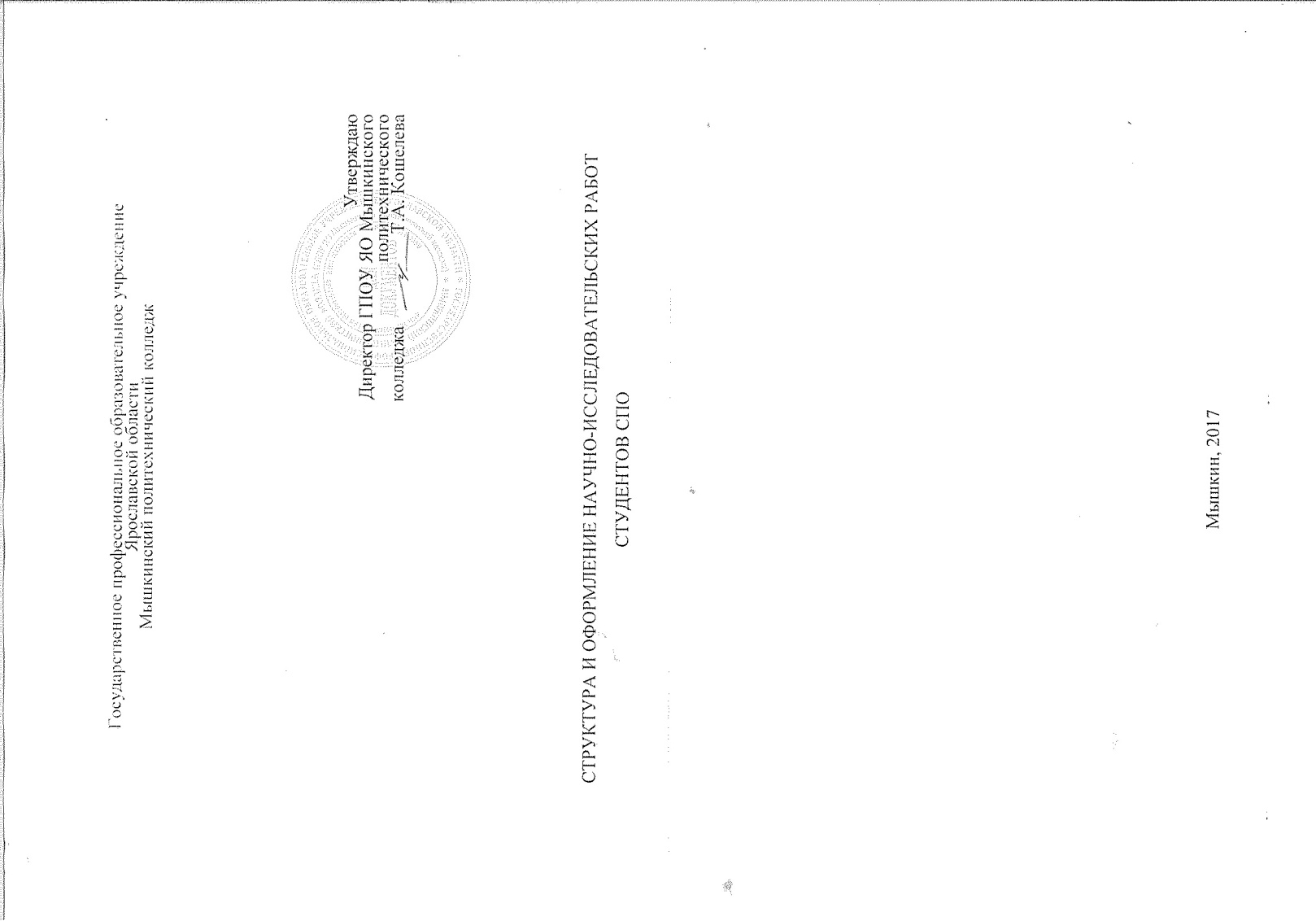 Государственное профессиональное образовательное учреждениеЯрославской области Мышкинский политехнический колледжУтверждаю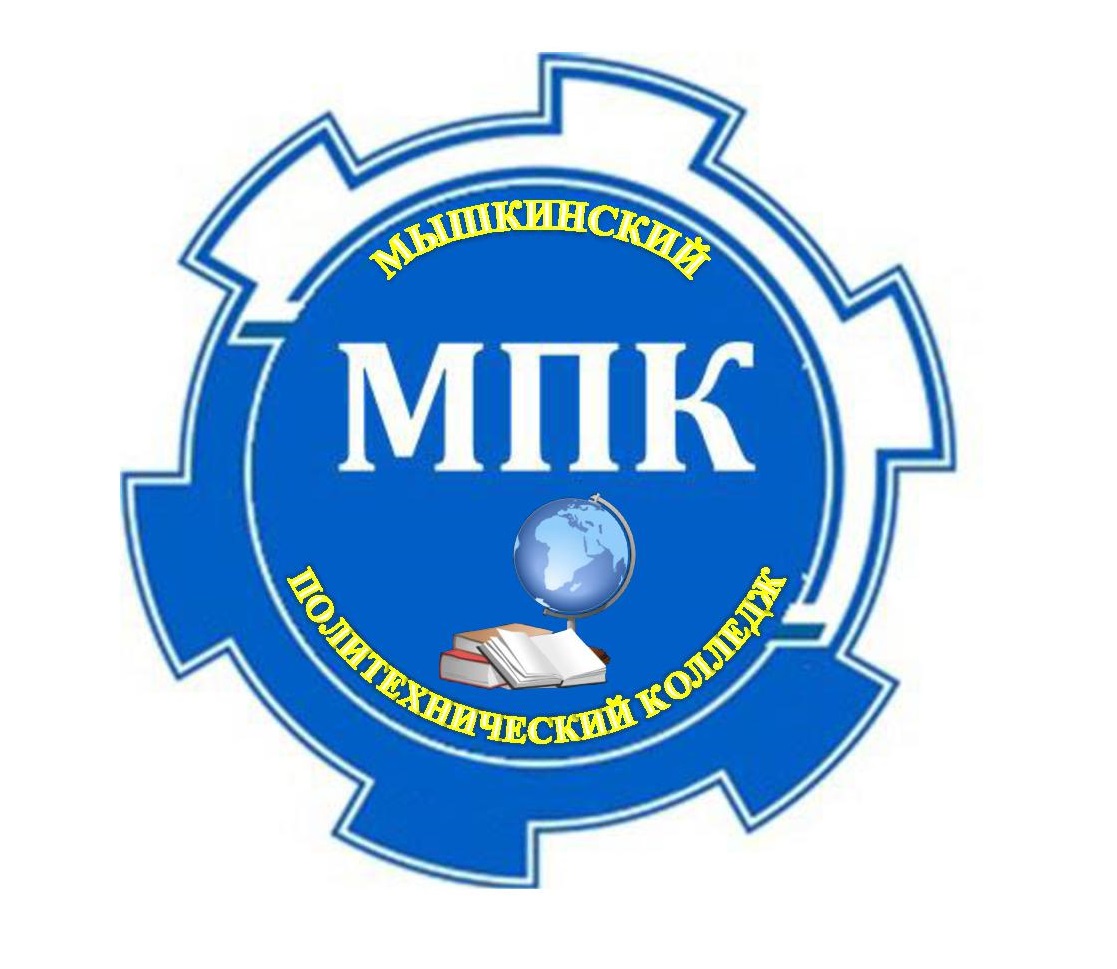 Директор ГПОУ ЯО Мышкинского политехнического колледжа 		Т.А. КошелеваСТРУКТУРА И ОФОРМЛЕНИЕ НАУЧНО-ИССЛЕДОВАТЕЛЬСКИХ РАБОТСТУДЕНТОВ СПОМышкин, 20171. Организация научно-исследовательской работы студентов	31.1 Цели организации НИСР:	31.2 Основные задачи НИСР:	31.3 Виды научно-исследовательской деятельности	31.4 Организация НИСР рассчитана на поэтапное внедрение:	41.5 Методы исследования:	41.6 Основные виды учебно-исследовательской работы	51.7 Критерии оценки учебно-исследовательской деятельности	52. Требования к структуре исследовательских работ студентов	62.1 Краткая аннотация	62.2 Введение	72.3 Содержание (описание работы)	82.4 Заключение	82.5 Литература	82.6 Приложение	93. Требования к оформлению исследовательской работы	104. Проектная деятельность	124.1 Создание мультимедийной презентации	124.2 Основные требования к использованию метода проектов	134.3 Структура и содержание исследовательского проекта	134.4 Оформление научного аппарата	144.5 Этапы творческого проекта	14Приложение 1	16Приложение 2	17Приложение 3	18Приложение 4	21Организация научно-исследовательской работы студентов1.1 Цели организации НИСР: Образовательные: обучение методике самостоятельной учебной деятельности, оптимизации и поиску эффективных путей обретения знаний; поиск и апробация новых форм интеграции в рамках единого учебно-воспитательного пространства; овладение современными технологиями в области науки, техники, производства.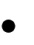  Воспитательные: активизация научных и творческих способностей субъектов учебно-воспитательного процесса; создание условий для развития и самосовершенствования личности, мотивации профессионального и жизненного успеха; формирование активной жизненной позиции и ответственности за качество собственной жизни и микромира вокруг.1.2 Основные задачи НИСР: развитие творческого мышления и инициативы в решении практических задач, стремления находить нестандартные решения профессиональных задач;формирование навыков самообразования и саморазвития; популяризация научных знаний и достижений среди студентов ипреподавателей.Для системного решения проблем организации НИСР реализуются три основных вида научно-исследовательской деятельности, что предполагает различные задачи, формы и методы еѐ организации.1.3 Виды научно-исследовательской деятельностиВо-первых, это научно-исследовательская работа, которая осуществляется в ходе основного учебно-воспитательного процесса. Содержание данного вида научной работы - это изучение дополнительной литературы, аннотирование и рецензирование, написание сообщений и докладов, составление тематических и предметных электронных словарей, электронных сборников кроссвордов, а также упражнений и задач развивающего и эвристического характера.3Во-вторых, это научные исследования на основе деятельностного обучения, дополняющие учебно-воспитательный процесс. Содержание учебно-научной и поисково-исследовательской работы на этом этапе – подготовка и участие в олимпиадах, конкурсах, научных конференциях, семинарах, реализации групповых творческих проектов, оснащение учебных лабораторий, создание электронных учебников и справочников.В-третьих, это научные и научно-практические исследования, реализуемые посредством внеаудиторной деятельности. Содержание работы на этом этапе – участие в плановых научно-практических мероприятиях, разработка курсовых и дипломных проектов практической направленности, реализация проектов по специальному заказу предприятий и организаций города и области, организация и проведение конференций и отчѐтных мероприятий по специальности в техникуме, участие в профильных конференциях и мероприятиях района, города, области.1.4 Организация НИСР рассчитана на поэтапное внедрение: Конкретизация темы и определение рабочей гипотезы и содержания предстоящей работы; Целеполагание, определение значимости и актуализации темы, прогнозируемый результат;Теоретическое обоснование и степень изученности проблемы;Реализация практической части;Оформление результатов (как положительных, так и отрицательных),формулировка выводов;Возможность продолжения работы над темой.Результаты проектной или научно-исследовательской деятельности должны быть реально выраженными, материальными, наглядными – видеофильм, альбом, мультимедийная презентация, Web-публикация, справочник, словарь, сборник творческих и научных работ и т.д.1.5 Методы исследования: теоретические: анализ литературы, директивных и нормативных документов, изучение и обобщение инновационного педагогического опыта, аналогия, моделирование;4 эмпирические: наблюдение, опросы (анкетирование, интервьюирование), индивидуальные и групповые беседы, изучение результатов учебной и внеучебной деятельности (продуктов деятельности) студентов, педагогический эксперимент;статистические: обработка и анализ полученных результатов.1.6 Основные виды учебно-исследовательской работы-	проблемно-реферативный:	аналитическое	сопоставление	данныхразличных литературных источников с целью освещения проблемы и проектирования вариантов ее решения;-	аналитико-систематизирующий:	наблюдение,	фиксация,	анализ,синтез, систематизация количественных и качественных показателей изучаемых процессов и явлений;-	диагностико -прогностический: изучение, отслеживание, объяснение ипрогнозирование качественных и количественных изменений изучаемых систем, явлений, процессов, как вероятных суждений о их состоянии в будущем;-	изобретательско-рационализаторский:	усовершенствованиеимеющихся, проектирование и создание новых устройств, механизмов, приборов;-	экспериментально-исследовательский:	проверка	предложений	иподтверждений или опровержений гипотезы;-	проектно-поисковый: поиск, разработка и защита проекта;1.7 Критерии оценки учебно-исследовательской деятельностиАктуальность выбранного исследованияКачественный анализ состояния проблемы, отражающий степень знакомства авторасовременным состоянием проблемы.Наличие собственных оригинальных идей.Владение автором специальным и научным аппаратом.Теоретическая и практическая значимость исследования.Новизна полученных результатов.Грамотность оформления и защиты результатов исследования.Наличие публикаций в научных изданиях.5Требования к структуре исследовательских работ студентовОбъем работы – 10-25 стандартных страниц формата А 4, без учета страницприложения.Титульный лист содержит следующие атрибуты: название общественной организации; название учебного заведения; название работы, населенного пункта; год выполнения работы; сведения об авторе (фамилия, имя, отчество, учебное заведение, класс)научных руководителях (фамилия, имя, отчество, ученая степень, должность, место работы). Титульный лист не нумеруется, но учитывается в общей нумерации (приложение 1). Содержание/Оглавление – это вторая страница работы. Она также не нумеруется, но учитывается в общей нумерации. Здесь последовательно приводят все заголовки разделов текста и указывают страницы, с которых эти разделы начинаются. В содержании/оглавлении все названия глав и параграфов должны быть приведены в той же последовательности и в той же форме, что и в тексте работы. Заголовки глав и параграфов печатаются строчными буквами; после каждого заголовка (введение, название главы, пара-граф, список литературы, приложения) указывается страница, с которой начинается изложение содержания этого текста в работе без слова «стр»/«страница». Главы нумеруются римскими цифрами, параграфы – арабскими.Структура работыКраткая аннотацияВведениеСодержание (Описание работы)ЗаключениеЛитератураПриложение2.1 Краткая аннотацияОбъемом не более 10 строк, представляет собой краткое описание работы на простом, понятном широкой публике языке с указанием элементов новизны проведенных исследований и полученных результатов. Краткая аннотация печатается на отдельной стандартной странице.62.2 ВведениеВведение является важной составной частью каждой работы, и следует тщательно проработать в нем каждую строку. Именно во введении отражается роль научного руководителя. Во введении представляется обоснование работы (выявление проблемы, степень ее изученности). Введение обычно отражает следующую логику рассмотрения текста: актуальность темы работы – почему важно исследовать эту тему; чем она значима для текущего момента, для современной ситуации; постановка проблемы – в чем выражается какое-либо противоречие, обозначается отсутствие какой-либо информации и одновременно потребность в ней; разработанность исследуемой проблемы – то есть обзор литературы по данному вопросу; цель – то, что предполагается получить по окончании работы, итоговый результат исследовательской деятельности. Цель не стоит формулировать как «изменение общественного мнения», «воспитание другого отношения» - во-первых, непосредственно в результате написания работы не может измениться общественное мнение или отношение других людей к данной проблеме; во-вторых, такая формулировка цели носит не исследовательский характер (развивающий, образовательный и т.д.). Другое требование к формулировке - цель должна быть проверяема, конечна. Поэтому в качестве цели не может быть заявлен процесс, который развивается бесконечно, в течение всей человеческой жизни (изучение, анализ, рассмотрение и т.п.). Формулировка цели вызывает наибольшие затруднения для учащихся, это один из наиболее сложных моментов разработки плана действий и оформления работы. основные задачи отражают последовательность достижения цели; то есть задачи – это то, что необходимо сделать, чтобы получить намеченный результат (проанализировать литературу, сопоставить, измерить, сравнить, оценить, …). Целей не может быть много – классическим считается наличие одной или двух целей. К каждой цели должно быть представлено не менее трех задач. методы решения основных задач – те способы деятельности, которыми будет пользоваться учащийся, чтобы разрешить поставленные задачи и получить намеченный результат.Количество используемых методов невелико – от одного до трех.Объем введения составляет 1-3 страницы.72.3 Содержание (описание работы)Основной текст работы раскрывает основное содержание, он разделен на отдельные части (разделы, главы) в соответствии с логикой работы. Части текста (разделы) отражают этапы работы. Следует помнить, что деление на главы возможно лишь при условии наличиякаждой главе двух и более параграфов, каждый из которых содержит, в свою очередь, не менее трех страниц текста. То есть в целом объем главы должен составлять, как минимум, 6страниц.В конце каждой структурной части основного текста (т.е. раздела/главы/параграфа) автором работы должен быть сформулирован вывод. Специально в тексте вывод ничем не оформляется, кроме расположения – он находится в последнем абзаце текста.Таблицы, графики, диаграммы. Расположение данных в форме таблиц является одним из наиболее эффективных средств их подготовки для сравнения и оценки. Главная цель составления таблицы – сжатое представление и систематизация данных. Соответственно, любое значительное (10 пунктов и более) перечисление лучше представить именно в виде таблицы. Не должно быть более 1-2 таблиц (и перечислений) на одной странице, таблицы не могут располагаться подряд, друг за другом, без разделяющего их текста.Те таблицы, которые имеют больший объем, переносятся в приложение. Анализ этих таблиц проводится со ссылкой на приложение.2.4 ЗаключениеОсновная задача заключения – показать, что поставленная перед работой цель достигнута, т.е. основной результат действительно получен. Основной результат должен быть соотнесен с заявленной во введении целью работы. Основной результат работы должен быть четко сформулирован. В заключении также приводятся интересные следствия из результатов работы, указываются области их применения и другие важные выводы.Объем заключения – 1-2 страницы.2.5 ЛитератураСписок литературы завершает работу. Он отражает только ту литературу, которую изучил и использовал автор непосредственно в процессе проведения учебно-исследовательской работы. Важно наличие работ последних лет издания и статей из научных журналов.Заголовок этого раздела формулируют на практике по разному: литература, список литературы,  список  использованных  источников  и  т.д.  Наиболее  распространенным 8вариантом для научных текстов является название ЛИТЕРАТУРА. Возможна разбивка источников по подразделам, в этом случае список использованной литературы именуется БИБЛИОГРАФИЯ. Но Библиографией в классических научных работах принято называть полный список всех публикаций по данной тематике.2.6 Приложениеработе могут иметь место приложения – это материалы прикладного характера, которые были использованы автором в процессе разработки темы. К ним относятся сле-дующие материалы:различные положения, инструкции, копии документов;схемы, графики, диаграммы, таблицы, которые нецелесообразно размещать в тексте, так как они носят прикладной или иллюстративный характер (или превышают объем 0,5 страницы);бланки опросов, тестов и систематизированный материал по ним;иллюстративный материал, в том числе и примеры, на которые имеется ссылка в тексте и пр.Все приложения нумеруются (без знака №) и должны иметь тематические заголовки.тексте работы должна быть ссылка на каждое приложение.9Требования к оформлению исследовательской работыКо всем видам академических работ, в том числе и к исследовательской работе как отчету о проведении учебно-исследовательской работы, предъявляются единые требования к оформлению текстовой части, таблиц, иллюстраций и других структурных элементов. Эти требования содержатся в ряде ГОСТовРабота выполняется на стандартных листах бумаги формата А4 (210х297 мм)на компьютере. На листах текста необходимо оставлять поля: слева - 30 мм, справа 10 - мм, сверху - 25 мм и снизу - 20 мм. При этом не разрешается обрамлять текст в рамки.Требования, предъявляемые к абзацу:междустрочный интервал полуторный;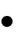 красная строка 1,25 (1,27 мм);выравнивание текста по ширине;отступ слева и справа 0 см;запрет висячих строкТребования, предъявляемые к шрифту:название шрифта Times New Roman (или Times New Roman Cyr);начертание обычный;размер 14 пт;Страницы текста, иллюстрации, таблицы и распечатки на компьютере должны соответствовать формату А4 и включаться в общую нумерацию. Допускается представлять таблицы и распечатки на принтере на листах формата A3.Текст основной части работы в соответствии с планом  делится на разделы(главы), подразделы (параграфы) и пункты.Введение, главы, заключение следует начинать с новой страницы. Заголовки глав размещаются на листе прописными буквами (или жирными буквами). При этом слово"Глава" (раздел) перед ее номером не пишется.Расстояние между последней строкой и последующим заголовком таблицы или диаграммы, а также между последней строкой таблицы и последующим текстом должно быть в два раза больше интервала, который имеется между строчками текста работы.Нельзя допускать разрыва заголовков глав, параграфов, таблиц с текстом, т.е.помещать заголовки внизу одной страницы, а следующий за ним текст или таблицу на другой. Нежелательно также разрывать таблицу.После названия темы, подраздела, главы, параграфа (и таблицы, рисунка тоже)точка не ставится. В тексте заголовки печатаются прописными, параграфы – строчными буквами. Размер абзацного отступа («красная строка») должен быть равен пяти знакам (или 1-1,5 см). В заголовках не допускается разрыв слова. После каждого заголовка должна быть пропущено две строки (через пробел).Текст форматируется «по ширине».Сноски в работе, являясь обязательным элементом, сообщают точные сведения об использованных автором литературных источниках. Ссылки на литературные источники рекомендуется в тексте указывать в квадратных скобках порядковый номер источника по списку использованной литературы и страницу источника. Например [10, с.35].Нумерация - Страницы дипломной работы нумеруются арабскими цифрами.Нумерация страниц должна быть сквозной от  титульного листа до последней страницы.Номера страниц необходимо проставлять, начиная с введения, в правом нижнем углу.Рисунки и таблицы, которые располагаются в работе на отдельных страницах,необходимо включать в общую нумерацию.Рисунки размещают сразу после ссылки на них в тексте работы. Они должны быть расположены так, чтобы их было удобно рассматривать без поворота дипломной работы или с поворотом по часовой стрелке. Каждый рисунок сопровождается содержательной подписью, которая пишется под рисунком в одну строчку с номером.Все цифровые данные и прямые цитаты должны быть подтверждены сносками об источниках, включая страницу. Это требование распространяется и на оформление таблиц, диаграмм, карт, графиков, рисунков. При авторском выполнении делается ссылка на источник цифровых данных (Составлено по …).Количество источников литературы для работы в любом случае не менее пяти. (Приложение 3)11Проектная деятельностьВ основе метода проектов лежит развитие познавательных навыков учащихся, умений самостоятельно конструировать свои знания, умений ориентироваться винформационном пространстве, развитие критического мышления. Проектная деятельность подразумевает возможность разработки студентом собственного исследовательского или организационного проекта, деятельность в рамках которого может осуществляться в его дальнейшей профессиональной деятельности. В процессе проектно-исследовательскойдеятельности студенты осваивают такие необходимые умения и навыки, которые могут определить в будущем их карьеру, и вообще, успешность в жизни, а именно:коммуникабельность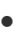 активный познавательный поискумение выявить и сформулировать проблемупоставить перед собой цельопределить способы решения поставленной задачиэтого результата.4.1 Создание мультимедийной презентацииПрезентация исследования студента должна включать: название исследования, цель самостоятельной работы, ход и результат исследования, аннотированный список использованных ресурсов.Основные недоработки презентаций исследования учащихся состоят в том, что совершенно не отражается ход исследовательской деятельности, нет постановки проблемы, вывода. Вместо этого – изложение теоретического материала (изложение темы урока) или просто информация по какой-то теме. При этом много неоправданных различных12технических эффектов, которые отвлекают внимание от содержательной части. (Приложение«Критерии оценки презентации»)4.2 Основные требования к использованию метода проектов:Наличие значимой в исследовательском, творческом плане проблемы/задачи,требующей интегрированного знания, исследовательского поиска для ее решения (например, исследование демографической проблемы в разных регионах мира; создание серии репортажей из разных концов земного шара по одной проблеме; проблема влияния кислотных дождей на окружающую среду, пр.).Практическая, теоретическая, познавательная значимость предполагаемых результатов (например, доклад в соответствующие службы о демографическом состоянии данного региона, факторах, влияющих на это состояние, тенденциях, прослеживающихся в развитии данной проблемы; совместный выпуск газеты, альманаха с репортажами с места событий; охрана леса в разных местностях, план мероприятий, и пр.);Самостоятельная   (индивидуальная,парная,групповая)   деятельностьучащихся.Структурирование  содержательной  части  проекта  (с   указанием  поэтапныхрезультатов).Использование исследовательских методов, предусматривающих определенную последовательность действий (Приложение 4)4.3 Структура и содержание исследовательского проекта:Введение: изложение актуальности темы, еѐ теоретического и практического значения, определение цели, задач, указание тезиса, перечисление этапов работы и методов еѐ выполненияОсновная часть: краткая история исследовательской проблемы, ход опытно-экспериментальной работы и еѐ содержание, анализ и обобщение результатов эксперимента.Каждая глава заканчивается выводом.Заключение – это обобщение результатов работы: вывод и рекомендацииЗащита проекта:Изложение основных положений работы в течение 7-10 минут13Ответы на вопросы присутствующих4.4 Оформление научного аппарата:Формулирование цели предполагает использование отглагольных существительных (выявление, определение, исследование, разработка, и.д.)Формулирование задач инфинитива(рассмотреть, описать, установить, обобщить, провести эксперимент, охарактеризовать)Определение объекта и предмета(Предмет является более конкретным – то, что рассматривается в работе. Объект – некоторая предметная область, составляющей частью которой является предмет)Формулирование тезиса –(Суждение, являющееся основополагающим для всего исследования. Тезис вытекает из цели и подкрепляется задачами).Заключение(Должно: отражать выполнение задач, указанных во введении: подтверждать тезис или опровергать его; устанавливать, что поставленная цель достигнута).4.5 Этапы творческого проектаПодготовительный (организационный) – определе6ние и обсуждение главной цели проекта, методических аспектов и организационной работы:Выбор темы проекта студентами, обоснование актуальности выбранной темыОпределение объѐма знаний, умений, навыков, необходимых для выполнения проекта в соответствии с требованиями программыРабота с литературой и другой информацией по теме проектаСоставление студентами совместно с преподавателем плана работы по проектуКонструкторско-технологический – непосредственно работа над творческимпроектомРазработка конструкций, технологий изготовления объекта труда,14Разработка соответствующей документации, подготовка необходимых материалов, оборудования, инструментов для работы над проектомОформительский оформляют собранный и структурированный материал в виде определѐнного продукта их деятельностиОбсуждение предстоящей презентации проекта – выбор участниковпрезентацииЗаключительный этап – презентация проектаОбсуждение проекта – предоставление слова студентам, которые могут задать вопросы, для того чтобы что-либо дополнить или оспорить.ОпределенияИсследовательская деятельность – это образовательная работа, связанная с решением студентов творческой, исследовательской задачи (в различных областях науки) и предполагающая наличие основных этапов, характерных для научного исследования, а также таких элементов, как практическая методика исследования выбранного явления, собственный экспериментальный материал, анализ собственных данных и вытекающие из него выводы.	Проект – оригинальная практико-ориентированная работа интегративного, межпредметного и творческого содержания. В ней учащийся (учитель) решает конкретные учебные, культурные, социальные задачи исследовательского и прикладного характера, наполняя работу открывающимся ему новым образовательным (для учителя – педагогическим) содержанием и практическим смыслом.	Курсовая работа —задание, которое выполняется студентами высших и средне-специальных учебных заведений в определённый срок и по определённым требованиям. Часто курсовые работы выполняют по предметам, которые являются основными по специальности.	Выпускная квалификационная работа (ВКР) – это итоговая аттестационная работа студента, которая выполняется им на выпускном курсе. ВКР оформляется в письменном виде с соблюдением необходимых требований и представляется по окончании обучения к защите перед государственной аттестационной комиссией.Приложение 1Оформление титульного листаГосударственное профессиональное образовательное учреждениеЯрославской областиМышкинский политехнический колледж"Название работы"Выполнила: студентка гр.ФИОШифр и название специальности/профессии:Научный руководитель: преподавательФИО201716Приложение 2Критерии оценки для PowerPoint-презентации (представление проекта)17Приложение 3Примеры оформления ссылок в списке литературыСтатья:Иванов Ф.Ф, Петров В.В. Метод формирования и структурирования модели знаний для одного типа предметных областей // Известия АН СССР. Техническая кибернетика, 1988, ¦2. С.3-12.Монография, книга:Иванов Ф.Ф, Петров В.В. Извлечение и структурирование знаний для экспертных систем . -М.: Радио и связь, 1992. 199с.:ил.Ссылка на Интернет-ресурс:Иванов Ф.Ф, Петров В.В.Фрагмент онтологии физической химии и его модель // Электронный журнал "Исследовано в России", 3, 10-14, 1998. http://zhumal.ape.relam.ru/articles/ 1998/003.pdfЛибо http://zhumal.ape.relam.ru/articles/ 01.pdfЭлектронные документы:Ресурсы локального доступаДаль В. И. Толковый словарь живого великорусского языка Владимира Даля[Электрон. ресурс] : подгот. по 2-му печ. изд. 1880 – 1882 гг. – Электрон. дан. – М. :АСТ [и др.], 1998. – 1 электрон. опт. диск (CD-ROM).Древнерусская культура: литература и искусство [Электрон. ресурс]. – М. : Ди-ректМедиа Паблишинг, 2004. - 1 электрон. опт. диск (CD-ROM).Ресурсы удаленного доступаИсследовано в России [Электрон. ресурс] : многопредмет. науч. журн. / Моск.физ.-техн. ин-т. – Электрон. журн. – Долгопрудный : МФТИ, 1998 . Режим доступа :http://zhurnal.mipt.rssi.ru. Доступен также на дискетах.Российская государственная библиотека [Электрон. ресурс]. Режим доступа:http://www.rsl.ru.Гейтс Б. Бизнес со скоростью мысли [Электрон. ресурс]. Режим доступа:Оформление электронных источников допускается описанными выше способами.Авторефераты диссертацийИванов М. О. Металлургическая промышленность Урала в первой половине18XVIII в. : автореф. дис. ... канд. ист. наук / М. О. Иванов. - СПб., 1995. – 17 с.Архивные документыГосударственный архив Российской Федерации - ГАРФ. Ф.10.: Министерство сельского хозяйства. Оп.4. Д.163. Л.16.Статьи из газетО присуждении премий Правительства Российской Федерации 2004 года в об-ласти науки и техники : Постановление Правительства Рос. Федерации [от 5 марта 2005 г. № 366] // Поиск. – 2005. – 18 марта. – С. 6-7.Нормативные документыКонституция Российской Федерации : Принята всенар. голосованием 12 дек.1993 г. – Екатеринбург : Уралюриздат, 2002. – 47 с.РефератыЗагоруйко К. Ф. [Реферат] / К. Ф. Загоруйко // Социальные и гуманитарные науки. Отечественная и зарубежная литература. Сер. 4. Государство и право : РЖ. – 2004. – № 1. – С. 23-25. – Реф. кн.: Липинский Д. А. Проблемы юридической ответственности.–СПб. : Юрид. центр Пресс, 2003. – 385 с.РецензииСаймонс В. [Рецензия] / Саймонс В. // Известия вузов. Правоведение. – 2004. –2. – С. 233-236. – Рец. на кн.: Международное коммерческое право: учеб. / под ред. В. Ф. Попондопуло. – М. : ОМЕГА-Л, 2004. – 500 с.Статьи из энциклопедийВандейские войны // Энциклопедический словарь / Ф. А. Брокгауз, И. А. Ефрон.-СПб., 1891. - Т. 5. - С. 486-487.Статьи из сборниковБелобородов С. А. В. Н. Татищев как заказчик литературы для Екатеринбург-ского духовенства и горно-заводских школ (1735 г.) / С. А. Белобородов, А. М. Саф-ронова // Документ. Архив. История. Современность. – Екатеринбург, 2004. – Вып. 4. – С. 100-118.Статьи из журналовПоследний год жизни Сергея Юльевича Витте. По дневникам наружного на-блюдения. 1914 – 1915 гг. / публ. З. И. Перегудовой // Исторический архив. – 2004. - № 5. – С. 27-70.19Многотомные изданияИрвинг В. Собрание сочинений : в 5 т. : пер. с англ. / В. Ирвинг; ком-мент. С. Валова. – М. : ТЕРРА, 2013 – 2014.Отдельный том из многотомного изданияБиркин К. Временщики и фаворитки : в 3 кн. Кн. 3 / Кондратий Биркин. – М. :Geleos, 2012. – 317 с.Книги четырех и более авторов описываются на заглавиеКниги, описанные под заглавиемМонашество и монастыри, XI – XX вв. : ист. очерки / Я. Н. Щапов [и др.]; отв.ред. Н. В. Синицина. – М. : Наука, 2013. – 344 с.Книги одного автораИванов Н. А. Всеобщая история: курс лекций / Н. А. Иванов. – М. : Вост. лит., 2014. – 229 с.20Приложение 4Структурные элементы работы над исследовательским проектом.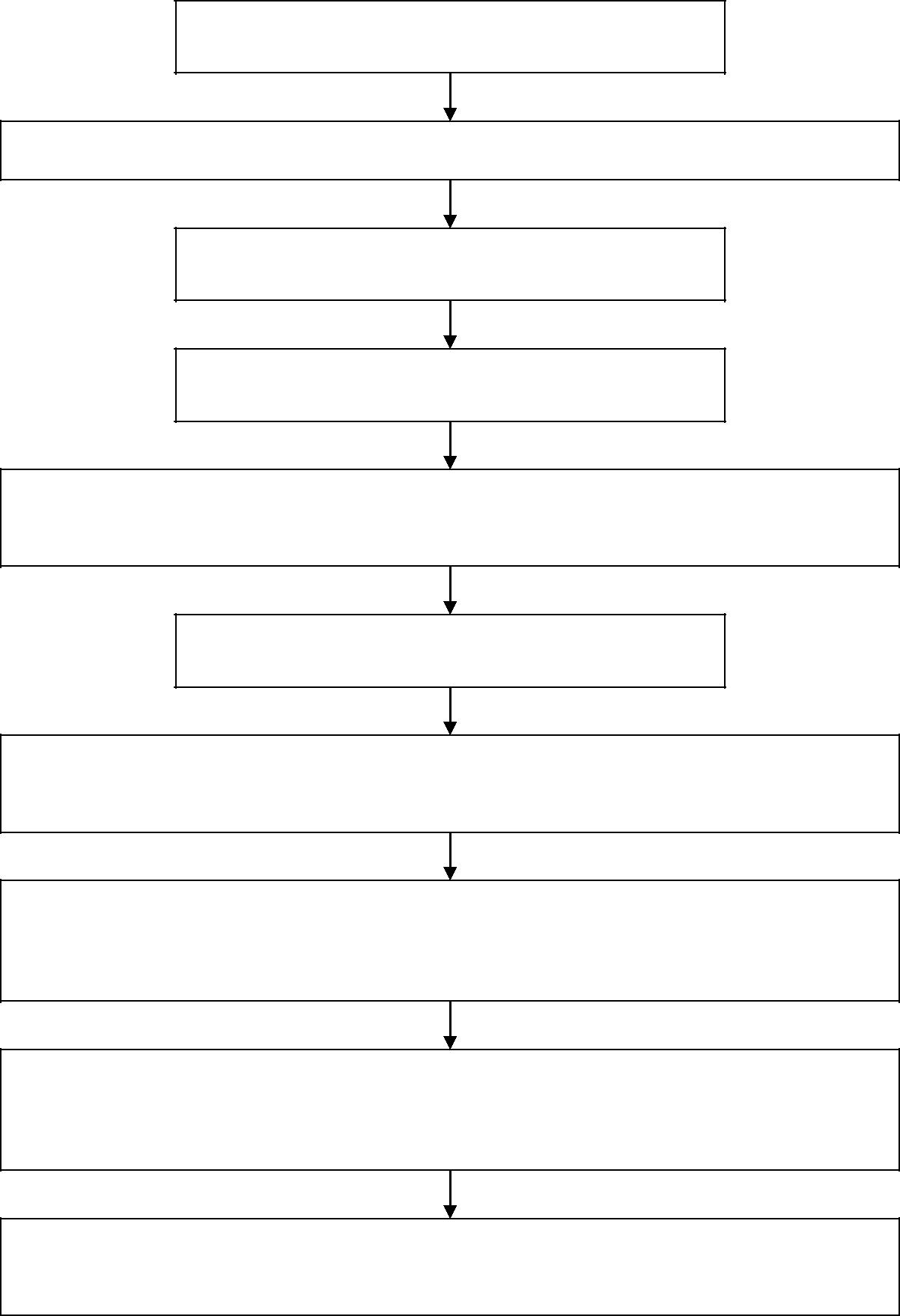 Постановка задачиПредварительный анализ имеющейся информацииФормулировка исходных гипотезТеоретический анализ гипотезПланирование и организация экспериментаПроведение экспериментаАнализ и обобщение полученных результатовПроверка исходных гипотез на основе полученных фактовОкончательная формулировка новых фактовПолучение объяснений и научных фактов21Метод  проектов  всегда  предполагает  решение  какой-тоМетод  проектов  всегда  предполагает  решение  какой-тоМетод  проектов  всегда  предполагает  решение  какой-тоМетод  проектов  всегда  предполагает  решение  какой-тоМетод  проектов  всегда  предполагает  решение  какой-тоМетод  проектов  всегда  предполагает  решение  какой-тоМетод  проектов  всегда  предполагает  решение  какой-тоМетод  проектов  всегда  предполагает  решение  какой-тоМетод  проектов  всегда  предполагает  решение  какой-топроблемы.  Решениепроблемы.  Решениепроблемыпредусматривает,предусматривает,предусматривает,соднойстороны,стороны,использованиеиспользованиесовокупности,разнообразныхразнообразныхметодов,средствобучения,обучения,ас  другой,предполагаетпредполагаетнеобходимостьинтегрированияинтегрированиязнаний,уменийизразличныхразличныхобластейнауки,техники,  технологии,техники,  технологии,творческих областей. Результаты выполненных проектов  должнытворческих областей. Результаты выполненных проектов  должнытворческих областей. Результаты выполненных проектов  должнытворческих областей. Результаты выполненных проектов  должнытворческих областей. Результаты выполненных проектов  должнытворческих областей. Результаты выполненных проектов  должнытворческих областей. Результаты выполненных проектов  должнытворческих областей. Результаты выполненных проектов  должнытворческих областей. Результаты выполненных проектов  должныбыть,  что  называется,быть,  что  называется,"осязаемыми",  т.е.,  если  это  теоретическая  проблема,  то"осязаемыми",  т.е.,  если  это  теоретическая  проблема,  то"осязаемыми",  т.е.,  если  это  теоретическая  проблема,  то"осязаемыми",  т.е.,  если  это  теоретическая  проблема,  то"осязаемыми",  т.е.,  если  это  теоретическая  проблема,  то"осязаемыми",  т.е.,  если  это  теоретическая  проблема,  то"осязаемыми",  т.е.,  если  это  теоретическая  проблема,  то"осязаемыми",  т.е.,  если  это  теоретическая  проблема,  токонкретное  ееконкретное  еерешение,   еслипрактическая -практическая -конкретный  результат, готовый к внедрению и предполагает презентациюконкретный  результат, готовый к внедрению и предполагает презентациюконкретный  результат, готовый к внедрению и предполагает презентациюконкретный  результат, готовый к внедрению и предполагает презентациюконкретный  результат, готовый к внедрению и предполагает презентациюконкретный  результат, готовый к внедрению и предполагает презентациюконкретный  результат, готовый к внедрению и предполагает презентациюконкретный  результат, готовый к внедрению и предполагает презентациюконкретный  результат, готовый к внедрению и предполагает презентациюКритерийНеудовлетворительно (2)Неудовлетворительно (2)Неудовлетворительно (2)Неудовлетворительно (2)Удовлетворительно (3)Удовлетворительно (3)Удовлетворительно (3)Удовлетворительно (3)Хорошо (4)Хорошо (4)Отлично (5)СодержаниеработыТема  не  раскрыта.  ВыводыТема  не  раскрыта.  ВыводыТема  не  раскрыта.  ВыводыТема  не  раскрыта.  ВыводыТемараскрытараскрытанеТема в основном раскрыта.Тема в основном раскрыта.Тема в основном раскрыта.Тема в основном раскрыта.Тема раскрыта(материал,тема,отсутствуют или не связаны сотсутствуют или не связаны сотсутствуют или не связаны сотсутствуют или не связаны сполностью.полностью.полностью.Собранонеобходимоенеобходимоеполностью.анализ)приведенным материалом.приведенным материалом.приведенным материалом.приведенным материалом.НедостаточноеНедостаточноеНедостаточноеколичество материала.количество материала.количество материала.количество материала.Материал хорошоколичество материала.количество материала.количество материала.количество материала.Выводылогичны,логичны,ноподобран иВыводы поверхностны иВыводы поверхностны иВыводы поверхностны иВыводы поверхностны инедостаточнынедостаточныструктурирован,неотражаютотражаютразнообразен.действительность.действительность.действительность.Выводы логичны идостаточны.ГрамотностьБольшоеколичествоколичествоПрисутствуютПрисутствуютПрисутствуютНезначительноеНезначительноеколичествоколичествоГрамматическиеграмматических ошибокграмматических ошибокграмматических ошибокграмматических ошибокграмматическиеграмматическиеграмматическиеошибок.ошибки отсутствуют.ошибки.ошибки.СтильЕдиный стиль отсутствует.Единый стиль отсутствует.Единый стиль отсутствует.Единый стиль отсутствует.ФрагментарноеФрагментарноеФрагментарноеВ  целомвыдержанвыдержанединыйРабота выполнена визложениеизложениематериала,материала,стиль,ноприсутствуютприсутствуютедином стиле. Стильстильнесоответствуетсоответствуетнекоторые погрешности.некоторые погрешности.некоторые погрешности.некоторые погрешности.соответствует теме.тематике.тематике.ДизайнОтсутствуетОтсутствуетединыйДизайннедостаточнонедостаточноВ целом дизайн продуман, ноВ целом дизайн продуман, ноВ целом дизайн продуман, ноВ целом дизайн продуман, ноДизайн продуман ипродуманныйпродуманныйдизайн.продуман.продуман.оформлениеоформлениенедостаточнонедостаточнологичен.Оформления либо нет, либоОформления либо нет, либоОформления либо нет, либоОформления либо нет, либоЕстьсущественныесущественныеилиизлишне(невездеилиизлишне(невездеилиизлишне(невездеилиизлишне(невездеОформлениеоно не подходит к теме.оно не подходит к теме.оно не подходит к теме.оно не подходит к теме.погрешности  в  подборепогрешности  в  подборепогрешности  в  подборепогрешности  в  подбореспособствуетспособствуетраскрытиюраскрытиюсоответствует теме иэлементов оформления.элементов оформления.элементов оформления.элементов оформления.темы).способствует еераскрытию.КоллективнаяКоллективнаяНе  спланированаНе  спланированаНе  спланированаработа  вБольшинствоБольшинствоБольшинствочленовРаботанадматериаломматериаломСлаженная работа вработагруппе.командыкомандыучаствует,   ноучаствует,   норавномерноравномернораспределенараспределенагруппе.НесколькочленовчленовгруппыпродуктивностьпродуктивностьпродуктивностьмеждубольшинствомбольшинствомВся деятельностьотвечаютзаработу   всейработу   всейдеятельностидеятельностидеятельностиоченьучастников команды.участников команды.участников команды.равномерно распределенакоманды.разнообразна.разнообразна.разнообразна.между членами команды.